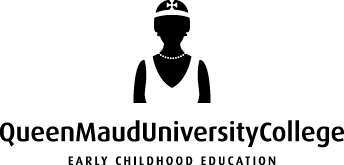 STUDENT APPLICATION FORM Letter of MotivationThe following questions are to be answered in the Letter of Motivation:Give a brief description of yourselfWhat do you consider to be your greatest strengths and weaknesses?Which areas of potential improvement do you have? What do you expect to gain from studying abroad?Why should you be chosen to study abroad?How did you experience the cooperation within your basis group last year?How do you rate your own academic level?In what way can you be a good representative for QMUC?What is your motivation for studying abroad?